Направимо своју новчаницуХајде да се забавимо! Нацртајте новчаницу какву желите, нацртајте свој лик,унесите симболе, грб и одредите јој износ.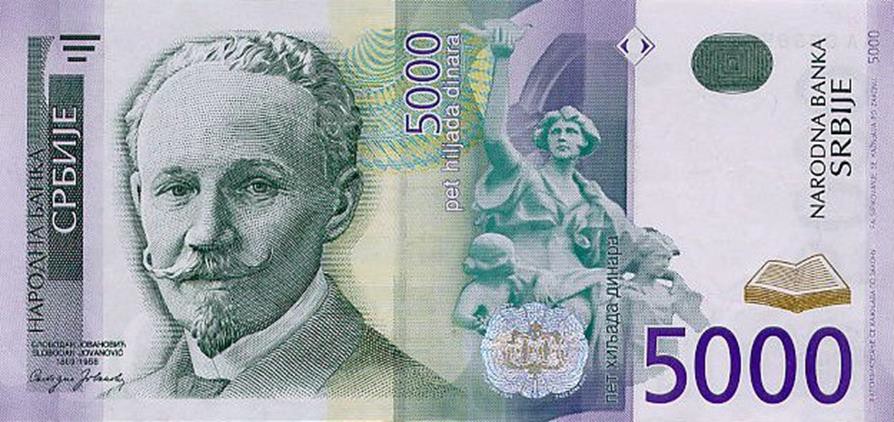 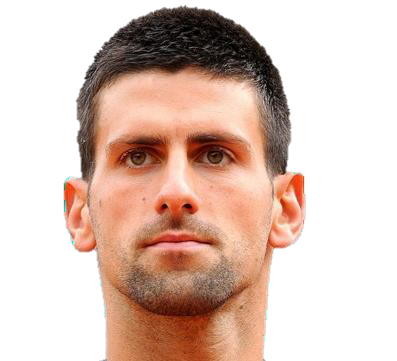 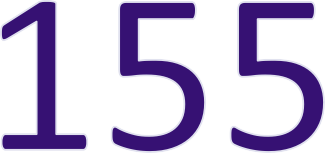 